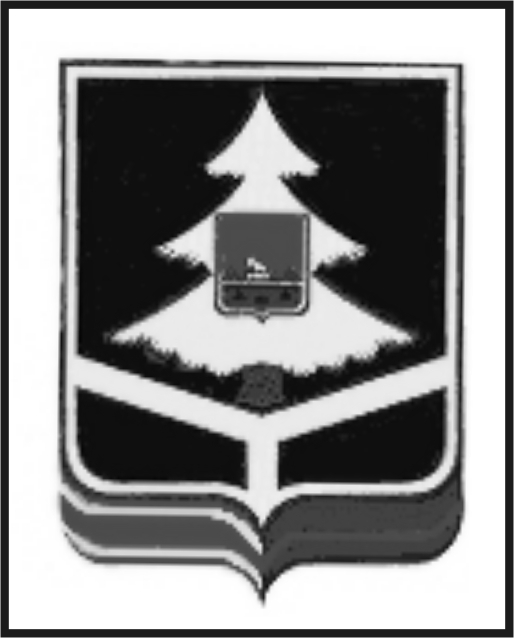 ДЕПАРТАМЕНТ РЕГИОНАЛЬНОЙ БЕЗОПАСНОСТИ БРЯНСКОЙ ОБЛАСТИПРИКАЗот    27  января 2022 года №16                  г. БрянскОб утверждении анализа и обобщения практики осуществления регионального государственного надзора в области защиты населения и территорий от чрезвычайных ситуаций природного и техногенного характера департамента региональной безопасности Брянской области за 2021 годВ соответствии с Федеральным законом от 26.12.2008 N 294-ФЗ «О защите прав юридических лиц и индивидуальных предпринимателей при осуществлении государственного контроля (надзора) и муниципального контроля», а также в целях предупреждения нарушений органами местного самоуправления, юридическими лицами и индивидуальными предпринимателями обязательных требований, установленных законодательством Российской Федерации в области защиты населения и территорий от чрезвычайных ситуаций природного и техногенного характера, устранения причин, факторов и условий, способствующих нарушениям обязательных требований.ПРИКАЗЫВАЮ:Утвердить анализ и обобщение практики осуществления регионального государственного надзора в области защиты населения и территорий от чрезвычайных ситуаций природного и техногенного характера департамента региональной безопасности Брянской области за 2021 год (далее - анализ и обобщение практики) (приложение к настоящему приказу).Начальнику отдела государственного надзора в области защиты населения и территорий от чрезвычайных ситуаций Романченко С.В. разместить анализ и обобщение практики на информационном стенде в департаменте региональной безопасности Брянской области.Советнику отдела бухгалтерского учета, юридической и кадровой работы Семенову А.А. разместить анализ и обобщение практики на официальном сайте департамента региональной безопасности Брянской области в сети «Интернет» в разделе «Региональный государственный надзор в области защиты населения и территорий от чрезвычайных ситуаций».Настоящий приказ довести до сотрудников департамента региональной безопасности Брянской области, в части касающейся.Контроль за исполнением данного приказа возложить на заместителя директора департамента региональной безопасности Брянской области Романькова А.А.Директор департамента                                                              А.С. Петроченкоисп. Романченко С.В.тел. 64-22-1725.01.2022                                                                                                 Приложение к приказу департаментаРегиональной безопасности Брянской                                                                                           области от «    »января 2022года №     Анализ и обобщениепрактики осуществления регионального государственного надзора в области защиты населения и территорий от чрезвычайных ситуаций природного и техногенного характера департамента региональнойбезопасности Брянской области за 2021 годI. Информация о проведенных мероприятиях по надзоруПредметом регионального государственного надзора является проверка выполнения органами местного самоуправления муниципальных образований Брянской области, а также юридическими лицами, индивидуальными предпринимателями, зарегистрированными и осуществляющими свою деятельность на территории Брянской области, требований, установленных нормативными правовыми актами Российской Федерации.Результатом исполнения государственной функции является установление факта соблюдения (несоблюдения) объектом надзора в процессе осуществления деятельности обязательных требований в области защиты населения и территорий от чрезвычайных ситуаций природного и техногенного характера, в случае выявления правонарушений - возбуждение и осуществление производства по делу об административном правонарушении.Фактом завершения исполнения государственной функции является составление акта проверки. В случае выявления факта невыполнения объектом надзора требований законодательства должностными лицами департамента принимаются меры, предусмотренные законодательством Российской Федерации.В соответствии с ежегодными планами проведения проверок на 2021 год, отделом регионального государственного надзора в области защиты населения и территорий от чрезвычайных ситуаций природного и техногенного характера департамента региональной безопасности Брянской области запланировано 6 плановых проверок деятельности органов местного самоуправления и должностных лиц органов местного самоуправления Брянской области и 33 плановые проверки деятельности юридических лиц и индивидуальных предпринимателей .Сведения по результатам проведенных за 2021 год плановых проверок органов местного самоуправления и должностных лиц органов местного самоуправления Брянской области по контролю за исполнением обязательных требований в области защиты населения и территорий от чрезвычайных ситуаций природного и техногенного характера, представлены в таблице:В отчетный период по результатам плановых проверок составлены 6 актов проверок. В ходе 3 проверок установлены нарушения законодательства, по результатам которых должностным лицам органов местного самоуправления Брянской области вручены 3 предписания об устранении нарушений с установленным сроком их исполнения. Акты проверок с установленными нарушениями законодательства послужили основаниями для составления 3 протоколов по признакам административного правонарушения, предусмотренного ч. 1 ст.20.6 КоАП России в отношении должностных лиц органов местного самоуправления Брянской области. Материалы дел об административных правонарушениях направлены в территориальные судебные органы. По результатам рассмотрения за 2021 год судебными органами вынесено 3 постановления о признании виновными вышеуказанных должностных лиц в совершении правонарушения, предусмотренного ч. 1 ст.20.6 КоАП России, назначено 2 наказания в виде административного штрафа и 1 наказание в виде предупреждения. Сведения по результатам проведенных за 2021 год плановых проверок в отношении юридических лиц и индивидуальных предпринимателей Брянской области по контролю за исполнением обязательных требований в области защиты населения и территорий от чрезвычайных ситуаций природного и техногенного характера, представлены в таблице:В отчетный период по результатам плановых проверок составлены 32 акта проверок. В ходе 10 проверок установлены нарушения законодательства, по результатам которых должностным лицам  вручены 10 предписаний об устранении нарушений с установленным сроком их исполнения. Акты проверок с установленными нарушениями законодательства послужили основаниями для составления 10 протоколов по признакам административного правонарушения, предусмотренного ч. 1 ст.20.6 КоАП России в отношении должностных лиц . Материалы дел об административных правонарушениях направлены в территориальные судебные органы. В 2021 году судебными органами рассмотрены 10 из 10 дел об административных правонарушениях. По итогам рассмотрения 10 дел предусмотренных ч.1 ст.20.6 КоАП РФ, привлечены к ответственности 9 должностных лиц, им назначено административное наказание в виде административного  штрафа в размере 10000 рублей каждому, в отношении  1 лица административное дело прекращено. Сведения по результатам проведенных за 2021 год внеплановых проверок органов местного самоуправления и должностных лиц органов местного самоуправления Брянской области, представлены в таблице:По результату внеплановых проверок составлены 3 акта проверок. В ходе 3 проверок установлены нарушения законодательства, по результатам которых должностным лицам органа местного самоуправления Брянской области вручены предписания об устранении нарушений с установленным сроком их исполнения. Акты проверок с установленными нарушениями законодательства послужили основаниями для составления 3 протоколов по признакам административных правонарушений, предусмотренных ч. 1 ст.19.5 КоАП РФ .Внеплановые проверки юридических лиц и индивидуальных предпринимателей не проводились.По состоянию на 31.12.2021 общая сумма всех уплаченных (взысканных) административных штрафов составила 72 000рублей.II. Основные типовые нарушения в области защиты населения и территории от чрезвычайных ситуаций.В ходе анализа результатов проверок установлено, что наиболее часто встречающимися нарушениями обязательных требований в области защиты населения и территорий от чрезвычайных ситуаций, допущенными в органах местного самоуправления и на предприятиях должностными лицами, уполномоченными на выполнение обязанностей в области защиты населения от чрезвычайных ситуаций, и выявленными в 2021 году, являются:Не согласовываются с Главным управлением МЧС России по Брянской области Планы действий по предупреждению и ликвидации чрезвычайной ситуации на территориях муниципальных образований Брянской области (нарушение статьи 7, пункта «а» части первой статьи 14 Федерального закона РФ от 21.12.1994 № 68-ФЗ; пунктов 16 и 23 Положения, утвержденного постановлением Правительства РФ от 30.12.2003 № 794 «О единой государственной системе предупреждения и ликвидации чрезвычайных ситуаций»; пункта 7.3.2. Порядка письма МЧС России от 29.05.2014 № 43-2360-2 «Порядок разработки, согласования и утверждения планов действия по предупреждению и ликвидации чрезвычайных ситуаций»).Не согласовываются с Главным управлением МЧС России по Брянской области Типовые паспорта безопасности территорий муниципальных образований Брянской области (нарушение статьи 7, пункта «а» части первой статьи 14 Федерального закона РФ от 21.12.1994 № 68-ФЗ «О защите населения и территорий от чрезвычайных ситуаций природного и техногенного характера»; пунктов 2, 4, 7, 8, 10 Приложения к приказу МЧС РФ от 25.10.2004 № 484 «Об утверждении типового паспорта безопасности территорий субъектов Российской Федерации и муниципальных образований»).Отсутствуют резервы материальных ресурсов для ликвидации чрезвычайной ситуации, согласно утвержденной номенклатуры (нарушение пункта «д» части второй статьи 11, пункта «ж» части первой статьи 14, статьи 24- 25 Федерального закона от 21.12.1994 № 68-ФЗ «О защите населения и территорий от чрезвычайных ситуаций природного и техногенного характера»; пунктов 6, 20, 34 Положения, утвержденного постановлением Правительства РФ от 30.12.2003 № 794 «О единой государственной системе предупреждения и ликвидации чрезвычайных ситуаций»).Не обеспечено создание, подготовка и поддержание в готовности к применению сил и средств предупреждения и ликвидации чрезвычайных ситуаций  (нарушение пунктов «в», «д» части первой статьи 14 Федерального закона РФ от 21.12.1994 № 68-ФЗ «О защите населения и территорий от чрезвычайных ситуаций природного и техногенного характера», пунктов 6, 13, 14, подпункт «а» пункта 28 Положения о единой государственной системе предупреждения и ликвидации чрезвычайных ситуаций, утвержденного постановлением Правительства РФ от 30.12.2003 № 794).Не осуществляется в полной мере подготовка работников организаций в области защиты от чрезвычайных ситуаций (нарушение пункта «в» части первой статьи 14, статья 20 Федерального закона РФ от 21.12.1994 № 68-ФЗ «О защите населения и территорий от чрезвычайных ситуаций природного и техногенного характера», пункта 18  Положения о единой государственной системе предупреждения и ликвидации чрезвычайных ситуаций,  утвержденного постановлением Правительства РФ от 30.12.2003 № 794; подпунктов «а», «д» пункта 2, подпунктов «а», «д» пункта 4 Положения о подготовке граждан Российской Федерации, иностранных граждан и лиц без гражданства в области защиты от чрезвычайных ситуаций природного и техногенного характера, утвержденного Постановлением Правительства РФ от 18.09.2020 № 1485).Не создана муниципальная система оповещения и информирования населения муниципальных районов Брянской области о чрезвычайной ситуации (нарушение пункта «м» части второй статьи 11 Федерального закона РФ от 21.12.1994 № 68-ФЗ «О защите населения и территорий от чрезвычайных ситуаций природного и техногенного характера»; пункта 6 Положения о единой государственной системе предупреждения и ликвидации чрезвычайных ситуаций, утвержденного постановлением Правительства РФ от 30.12.2003    № 794; пунктов 7-9, 16, 25-27 Положения о системах оповещения населения, утвержденного приказом МЧС России и Министерства цифрового развития, связи и массовых коммуникаций РФ от 31.07.2020  № 578/365;пунктов 2-7 Положения по организации эксплуатационно-технического обслуживания систем оповещения населения, утвержденного Приказом МЧС России и Министерства цифрового развития, связи и массовых коммуникаций РФ         от 31.07.2020 № 579/366).III. Причины возникновения типовых нарушений установленных требований и мероприятий в области защиты населения и территорий от чрезвычайных ситуаций и необходимые меры реагирования поустранению указанных причин:Основные причины возникновения типовых нарушений:руководителями органов местного самоуправления и предприятий не уделяется достаточно внимания вопросам соблюдения обязательных требований в области защиты населения и территорий от чрезвычайных ситуаций;руководителями органов местного самоуправления и предприятий не уделяется достаточно внимания по организации и обеспечению условий работы сотрудников в области защиты населения и территорий от чрезвычайных ситуаций;низкий уровень подготовки должностных лиц (работников), уполномоченных на решение задач в области защиты населения и территорий от чрезвычайных ситуаций и их руководителей;отсутствие контроля со стороны руководителей   в части обучения работников   в области защиты населения и территорий от чрезвычайных ситуаций;отсутствие необходимых знаний у руководителей и уполномоченных сотрудников на решение задач в области защиты населения и территорий от чрезвычайных ситуаций;частая смена сотрудников, уполномоченных на решение задач в области защиты населения и территорий от чрезвычайных ситуаций.В целях соблюдения требований законодательства РФ в области защиты населения и территорий от чрезвычайных ситуаций с целью недопущения нарушений рекомендуется:- своевременно осуществлять разработку планирующей документации;ежегодно осуществлять корректировку планирующей документации длительного срока действия;- своевременно осуществлять актуализацию распорядительных документов в области защиты населения и территорий от чрезвычайных ситуаций до 31 декабря каждого года;планировать и осуществлять необходимые меры в области защиты населения и территории от чрезвычайных ситуаций;при планировании бюджета муниципального образования на следующий год выделять средства на финансирование мероприятий по защите населения и территорий от чрезвычайных ситуаций;финансировать мероприятия по защите населения и территорий от чрезвычайных ситуаций;- содержать резервы финансовых средств и материальных ресурсов для ликвидации чрезвычайных ситуаций;проводить мероприятия по оповещению работников и населения об угрозе возникновения или о возникновении чрезвычайных ситуаций;формировать учебные группы по обучению в области защиты населения и территорий от чрезвычайных ситуаций;- в соответствии со сформированными учебными группами организовывать проведение обучения по способам защиты и действиям в чрезвычайных ситуациях;- формировать наглядные учебные материалы, видеофильмы, плакаты в соответствии с рекомендациями Главного управления МЧС России по Брянской области;по окончании отчетного периода (календарного года) подводить итоги по обучению учебных групп по защите населения и территорий от чрезвычайных ситуаций, ставить задачи по обучению на следующих год;    - находиться во взаимодействии с Главным управлением МЧС России по Брянской области по вопросам обеспечения мероприятий в области защиты населения и территорий от чрезвычайных ситуаций, в том числе и по вопросам обучения;организовывать и обеспечивать сотрудникам в области защиты населения и территорий от чрезвычайных ситуаций условия работы соразмерные с выполняемыми объемами мероприятий;исключение фактов возложения на сотрудников, осуществляющих свою деятельность в области защиты населения и территорий от чрезвычайных ситуаций, дополнительных рабочих функций по другим направлениям деятельности.Административная ответственность за нарушение требований законодательства Российской Федерации в области защиты населения и территорий от чрезвычайных ситуаций:нарушения требований законодательства Российской Федерации в области защиты населения и территорий от чрезвычайных ситуаций могут повлечь за собой последствия, в результате которых при возникновении чрезвычайной ситуаций значительно возрастет количество пострадавших среди населения, а также размер финансового и материального ущерба;в соответствии с частью 1 статьи 20.6. Кодекса Российской Федерации об административных правонарушениях, невыполнение предусмотренных законодательством обязанностей по защите населения и территорий от чрезвычайных ситуаций природного или техногенного характера, влечет наложение административного штрафа на должностных лиц в размере от десяти тысяч до двадцати тысяч рублей; на юридических лиц - от ста тысяч до двухсот тысяч рублей;в соответствии с частью 1 статьи 19.5. Кодекса Российской Федерации об административных правонарушениях, невыполнение в установленный срок законного предписания (постановления, представления, решения) органа (должностного лица), осуществляющего государственный надзор (контроль), муниципальный контроль, об устранении нарушений законодательства, влечет наложение административного штрафа на граждан в размере от трехсот до пятисот рублей; на должностных лиц - от одной тысячи до двух тысяч рублей или дисквалификацию на срок до трех лет; на юридических лиц - от десяти тысяч до двадцати тысяч рублей.заместитель директора департаментаА.А. Романьковглавный консультант отдела бухгалтерского учета, юридической и кадровой работы департаментаО.В. ТурковаСведенияЗа 2021 годКоличествопредложенных к проведению в отчетном периоде текущего года плановых проверок6Из них - согласовано с прокуратурой6Проведено плановых проверок (вид проверок)6 выездных проверокИсключено из сводного плана проверок0Проведено повторных проверок в связи с невозможностью проведения плановой проверки0Результаты плановых проверокРезультаты плановых проверокВыявлено нарушений (общее суммарное количество)16Внесено предписаний3Возбужденно дел об административных правонарушениях3Общее количество проверок, по итогам которых по фактам выявленных нарушений наложены административные наказания (вид наказания)3(2административных штрафа,1 предупреждение)Общая сумма наложенных административных штрафов20 000Общая сумма уплаченных (взысканных) административных штрафов10000СведенияЗа 2021 годКоличествопредложенных к проведению в отчетном периоде текущего года плановых проверок33Из них - согласовано с прокуратурой33Проведено плановых проверок (вид проверок)32 выездные проверкиИсключено из сводного плана проверок1Проведено повторных проверок в связи с невозможностью проведения плановой проверки0Результаты плановых проверокРезультаты плановых проверокВыявлено нарушений (общее суммарное количество)91Внесено предписаний10Возбужденно дел об административных правонарушениях10Общее количество проверок, по итогам которых по фактам выявленных нарушений наложены административные наказания (вид наказания)9(9 административных штрафов)Общая сумма наложенных административных штрафов90 000Общая сумма уплаченных (взысканных) административных штрафов60000СведенияЗа 2021годКоличествопроведенных в отчетном периоде текущего года внеплановых проверок (вид проверок)6Направлено прокурору заявлений о согласовании внеплановой проверки (вид проверок)0Из них - согласовано0Проведено внеплановых проверок в связи с контролем ранее выданных предписаний (вид проверок)6Проведено внеплановых проверок на основании поручений Президента российской Федерации и Правительства Российской Федерации(вид проверок)0Количество проведенных проверок по требованиям прокуроров 0 проведении внеплановых проверок (вид проверок)0Результаты внеплановых проверокРезультаты внеплановых проверокВыявлено нарушений (общее суммарное количество)46(по ранее выданному предписанию)Устранено нарушений (общее суммарное количество по исполненным предписаниям)29Внесено предписаний3Возбужденно дел об административных правонарушениях3Общее количество проверок, по итогам которых по фактам выявленных нарушений наложены2административные наказания (вид наказания)(2административных штрафа)Общая сумма наложенных административных штрафов2000Общая сумма уплаченных (взысканных) административных штрафов2000